UNIVERZITA JANA AMOSE KOMENSKÉHO PRAHAMAGISTERSKÉ KOMBINOVANÉ STUDIUM2019–2022DIPLOMOVÁ PRÁCEJméno a příjmeníNázev prácePraha 2022Vedoucí diplomové práce: jméno, příjmení a titulyJAN AMOS KOMENSKY UNIVERSITY PRAGUEMASTER COMBINED (PART TIME) STUDIES2019–2022DIPLOMA THESISName and surnameTitlePrague 2022The Diploma Thesis Work Supervisor: jméno, příjmení a titulyProhlášeníProhlašuji, že předložená diplomová práce je mým původním autorským dílem, které jsem vypracoval(a) samostatně. Veškerou literaturu a další zdroje, z nichž jsem při zpracování čerpal(a), v práci řádně cituji a jsou uvedeny v seznamu použitých zdrojů.Souhlasím s prezenčním zpřístupněním své práce v univerzitní knihovně.V Praze dne xx. xx. xxxx	Jméno a příjmeníPoděkováníDěkuji XXXXX XXXXXX za jeho (její) odborné vedení, cenné připomínky, vstřícnost a plnohodnotnou podporu, kterou mi poskytoval(a) po celou dobu zpracování diplomové práce.AnotaceXxxxx xxxxxx xxxxxx xxxxxx xxxxxxxx xxxxxxxxxxx xxxxxxxxxxxxxxx xxxxxxxx xxxxx xxx xxx xxxxxxxx xxxxx xxxxxxx xxxxxxxxxx xxxxxx xxxx xxxxxxxx xxxxx xxx xxx Xxxxx xxxxxx xxxxxx xxxxxx xxxxxxxx xxxxxxxxxxx xxxxxxxxxxxxxxx xxxxxxxx xxxxx xxx xxx xxxxxxxx xxxxx xxxxxxx xxxxxxxxxx xxxxxx xxxx xxxxxxxx xxxxx xxx xxx Xxxxx xxxxxx xxxxxx xxxxxx xxxxxxxx xxxxxxxxxxx xxxxxxxxxxxxxxx xxxxxxxx xxxxx xxx xxx xxxxxxxx xxxxx xxxxxxx xxxxxxxxxx xxxxxx xxxx xxxxxxxx xxxxx xxx xxx Xxxxx xxxxxx xxxxxx xxxxxx xxxxxxxx xxxxxxxxxxx xxxxxxxxxxxxxxx xxxxxxxx xxxxx xxx xxx xxxxxxxx xxxxx xxxxxxx xxxxxxxxxx xxxxxx xxxx xxxxxxxx xxxxx xxx xxx.Klíčová slovaXxxxxxxx, xxxxxxxxxxxxx, xxxxxxxxxxxx, xxxxxxxxxxxxx, xxxxxxxxxxxxxx, xxxxxxxxxx, xxxxxxxxx, xxxxxxxxxxxxxx, xxxxx, xxxxxxxx, xxxxxxxxxxx, xxxxxx.(abecedně řazeno, doporučujeme minimálně 6, maximálně 12 klíčových pojmů, vycházejí ze zpracovávaného tématu, zadávají se do IS Moggis při elektronickém odevzdání kvalifikační práce)AnnotationXxxxx xxxxxx xxxxxx xxxxxx xxxxxxxx xxxxxxxxxxx xxxxxxxxxxxxxxx xxxxxxxx xxxxx xxx xxx xxxxxxxx xxxxx xxxxxxx xxxxxxxxxx xxxxxx xxxx xxxxxxxx xxxxx xxx xxx Xxxxx xxxxxx xxxxxx xxxxxx xxxxxxxx xxxxxxxxxxx xxxxxxxxxxxxxxx xxxxxxxx xxxxx xxx xxx xxxxxxxx xxxxx xxxxxxx xxxxxxxxxx xxxxxx xxxx xxxxxxxx xxxxx xxx xxx Xxxxx xxxxxx xxxxxx xxxxxx xxxxxxxx xxxxxxxxxxx xxxxxxxxxxxxxxx xxxxxxxx xxxxx xxx xxx xxxxxxxx xxxxx xxxxxxx xxxxxxxxxx xxxxxx xxxx xxxxxxxx xxxxx xxx xxx Xxxxx xxxxxx xxxxxx xxxxxx xxxxxxxx xxxxxxxxxxx xxxxxxxxxxxxxxx xxxxxxxx xxxxx xxx xxx xxxxxxxx xxxxx xxxxxxx xxxxxxxxxx xxxxxx xxxx xxxxxxxx xxxxx xxx xxx.KeywordsXxxxxxxx, xxxxxxxxxxxxx, xxxxxxxxxxxx, xxxxxxxxxxxxx, xxxxxxxxxxxxxx, xxxxxxxxxx, xxxxxxxxx, xxxxxxxxxxxxxx, xxxxx, xxxxxxxx, xxxxxxxxxxx, xxxxxx.(abecedně řazeno v anglickém překladu)OBSAHÚVOD	8TEORETICKÁ ČÁST	91	NADPIS PRVNÍ KAPITOLY	92	NADPIS DRUHÉ KAPITOLY	112.1	Nadpis první podkapitoly	112.2	Nadpis druhé podkapitoly	112.2.1	Nadpis první podkapitoly druhé úrovně	12PRAKTICKÁ ČÁST	133	NADPIS TŘETÍ KAPITOLY	133.1	Nadpis první podkapitoly	133.2	Nadpis druhé podkapitoly	133.2.1	Nadpis první podkapitoly druhé úrovně	144	NADPIS ČTVRTÉ KAPITOLY	15ZÁVĚR	16SEZNAM POUŽITÝCH ZDROJŮ	17SEZNAM ZKRATEK	18SEZNAM OBRÁZKŮ, TABULEK A GRAFŮ	19SEZNAM PŘÍLOH	20ÚVODXxxxx xxxxx xxxxx xxxxx xxxxxx xxxxxxxxx xxxxxxxxx xxxxxxxx xxxxxx xxxx xxx xxx xxxxxx xxxxxx xxxxxx xxxxxxx xxxxxxx xxxxxx xxx x xxx xx x x x x xxxx x xx xxxxxx xxx xxxx xxxx xxxxxx xxxxx xx xx x x xxxx xxxx xxx xxxxx xxxx xxxxxx xxxxx xxxxxxxx xxxxxxx xxxxxx xxxxxx xx xxxx xxxxxx xxxxxx xxxxxx xxxxxx xx xxxxxx xxxxxxxx xxxxxxxx xxxxxxxx xxxxxxxx.Xxxxx xxxxxxxxxxxx xxxxxxx xxxxxxxxxxxx xxxxxxx xxxxxxx xxxxxx xxxxxx xxxxxx xxx xxxxxxx xxxx xx xxxx xxxxxxx xxxxxxx xxxxxxx xxxxxxx xxxxxx xxxxx xx xxxxxxxx xxxxxxx xxxxxxxxxxx xxxxxxxxxxx xxxxxxxxx xxxxxxxxx xxxxxxxxxx xxxxxxxxxxxxxxx xxxxxxxxxxxxxxxx xxxxxxxx xxxxxxx xxxxxxx xxxxxxxxxx xxxx xxxxxxxxx xxxxxxxxx xxxxxxxxxxxxxxxx xxxxxxxxx xxxxxxxxxx xxxxxxxxx xxxxxx xxxxxxxxxxx xxxxxxxxxx.TEORETICKÁ ČÁSTNADPIS PRVNÍ KAPITOLYXxxxx xxxxx xxxxx xxxxx xxxxxx xxxxxxxxx xxxxxxxxx xxxxxxxx xxxxxx xxxx xxx xxx xxxxxx xxxxxx xxxxxx xxxxxxx xxxxxxx xxxxxx xxx x xxx xx x x x x xxxx x xx xxxxxx xxx xxxx xxxx xxxxxx xxxxx xx xx x x xxxx xxxx xxx xxxxx xxxx xxxxxx xxxxx xxxxxxxx xxxxx.Xxxxx xxxxx xxxxx xxxxx xxxxxx xxxxxxxxx xxxxxxxxx xxxxxxxx xxxxxx xxxx xxx xxx xxxxxx xxxxxx xxxxxx xxxxxxx xxxxxxx xxxxxx xxx x xxx xx x x x x xxxx x xx xxxxxx xxx xxxx xxxx xxxxxx xxxxx xx xx x x xxxx xxxx xxx xxxxx xxxx xxxxxx xxxxx xxxxxxxx xxxxxxx xxxxxx xxxxxx xx xxxx xxxxxx xxxxxx xxxxxx xxxxxx xx xxxxxx xxxxxxxx xxxxxxxx xxxxxxxx xxxxxxxx.Xxxxx xxxxx xxxxx xxxxx xxxxxx xxxxxxxxx xxxxxxxxx xxxxxxxx xxxxxx xxxx xxx xxx xxxxxx xxxxxx xxxxxx xxxxxxx xxxxxxx xxxxxx xxx x xxx xx x x x x xxxx x xx xxxxxx xxx xxxx xxxx xxxxxx xxxxx xx xx x x xxxx xxxx xxx xxxxx xxxx xxxxxx xxxxx xxxxxxxx xxxxxxx xxxxxx xxxxxx xx xxxx xxxxxx xxxxxx xxxxxx xxxxxx xx xxxxxx xxxxxxxx xxxxxxxx xxxxxxxx xxxxxxxx.Obrázek : Logo Profiformátování.cz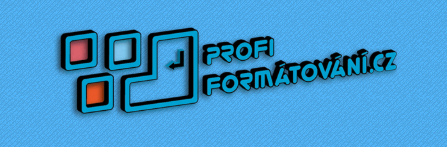 ZdrojXxxxx xxxxx xxxxx xxxxx xxxxxx xxxxxxxxx xxxxxxxxx xxxxxxxx xxxxxx xxxx xxx xxx xxxxxx xxxxxx xxxxxx xxxxxxx xxxxxxx xxxxxx xxx x xxx xx x x x x xxxx x xx xxxxxx xxx xxxx xxxx xxxxxx xxxxx xx xx x x xxxx xxxx xxx xxxxx xxxx xxxxxx xxxxx xxxxxxxx xxxxxxx xxxxxx xxxxxx xx xxxx xxxxxx xxxxxx xxxxxx xxxxxx xx xxxxxx xxxxxxxx xxxxxxxx xxxxxxxx xxxxxxxx.Xxxxx xxxxx xxxxx xxxxx xxxxxx xxxxxxxxx xxxxxxxxx xxxxxxxx xxxxxx xxxx xxx xxx xxxxxx xxxxxx xxxxxx xxxxxxx xxxxxxx xxxxxx xxx x xxx xx x x x x xxxx x xx xxxxxx xxx xxxx xxxx xxxxxx xxxxx xx xx x x xxxx xxxx xxx xxxxx xxxx xxxxxx xxxxx xxxxxxxx xxxxxxx xxxxxx xxxxxx xx xxxx xxxxxx xxxxxx xxxxxx xxxxxx xx xxxxxx xxxxxxxx xxxxxxxx xxxxxxxx xxxxxxxx.NADPIS DRUHÉ KAPITOLYXxxxx xxxxx xxxxx xxxxx xxxxxx xxxxxxxxx xxxxxxxxx xxxxxxxx xxxxxx xxxx xxx xxx xxxxxx xxxxxx xxxxxx xxxxxxx xxxxxxx xxxxxx xxx x xxx xx x x x x xxxx x xx xxxxxx xxx xxxx xxxx xxxxxx xxxxx xx xx x x xxxx xxxx xxx xxxxx xxxx xxxxxx xxxxx xxxxxxxx xxxxxxx xxxxxx xxxxxx xx xxxx xxxxxx xxxxxx xxxxxx xxxxxx xx xxxxxx xxxxxxxx xxxxxxxx xxxxxxxx xxxxxxxx.Nadpis první podkapitolyXxxxx xxxxx xxxxx xxxxx xxxxxx xxxxxxxxx xxxxxxxxx xxxxxxxx xxxxxx xxxx xxx xxx xxxxxx xxxxxx xxxxxx xxxxxxx xxxxxxx xxxxxx xxx x xxx xx x x x x xxxx x xx xxxxxx xxx xxxx xxxx xxxxxx xxxxx xx xx x x xxxx xxxx xxx xxxxx xxxx xxxxxx xxxxx xxxxxxxx xxxxxxx xxxxxx xxxxxx xx xxxx xxxxxx xxxxxx xxxxxx xxxxxx xx xxxxxx xxxxxxxx xxxxxxxx xxxxxxxx xxxxxxxx.Xxxx x x xxxxxx xxxxxx:jedna,dvě,tři,čtyři,pět.xxxxxx xxx xxxx xxxx xxxxxx xxxxx xx xx x x xxxx xxxx xxx xxxxx xxxx xxxxxx xxxxx xxxxxxxx xxxxxxx xxxxxx xxxxxx xx xxxx xxxxxx xxxxxx xxxxxx xxxxxx xx xxxxxx xxxxxxxx xxxxxxxx xxxxxxxx xxxxxxxx.Nadpis druhé podkapitolyXxxxx xxxxx xxxxx xxxxx xxxxxx xxxxxxxxx xxxxxxxxx xxxxxxxx xxxxxx xxxx xxx xxx xxxxxx xxxxxx xxxxxx xxxxxxx xxxxxxx xxxxxx xxx x xxx xx x x x x xxxx x xx xxxxxx xxx xxxx xxxx xxxxxx xxxxx xx xx x x xxxx xxxx xxx xxxxx xxxx xxxxxx xxxxx xxxxxxxx xxxxxxx xxxxxx xxxxxx xx xxxx xxxxxx xxxxxx xxxxxx xxxxxx xx xxxxxx xxxxxxxx xxxxxxxx xxxxxxxx xxxxxxxx.Nadpis první podkapitoly druhé úrovněXxxxx xxxxx xxxxx xxxxx xxxxxx xxxxxxxxx xxxxxxxxx xxxxxxxx xxxxxx xxxx xxx xxx xxxxxx xxxxxx xxxxxx xxxxxxx xxxxxxx xxxxxx xxx x xxx xx x x x x xxxx x xx xxxxxx xxx xxxx xxxx xxxxxx xxxxx xx xx x x xxxx xxxx xxx xxxxx xxxx xxxxxx xxxxx xxxxxxxx xxxxxxx xxxxxx xxxxxx xx xxxx xxxxxx xxxxxx xxxxxx xxxxxx xx xxxxxx xxxxxxxx xxxxxxxx xxxxxxxx xxxxxxxx.Obrázek : Úvodní grafika webu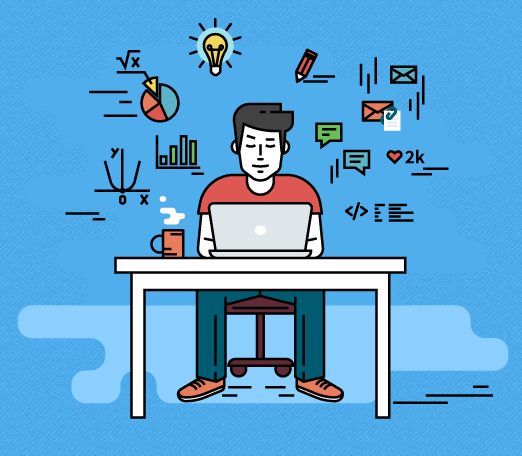 ZdrojPRAKTICKÁ ČÁSTNADPIS TŘETÍ KAPITOLYXxxxx xxxxx xxxxx xxxxx xxxxxx xxxxxxxxx xxxxxxxxx xxxxxxxx xxxxxx xxxx xxx xxx xxxxxx xxxxxx xxxxxx xxxxxxx xxxxxxx xxxxxx xxx x xxx xx x x x x xxxx x xx xxxxxx xxx xxxx xxxx xxxxxx.Nadpis první podkapitolyXxxxx xxxxx xxxxx xxxxx xxxxxx xxxxxxxxx xxxxxxxxx xxxxxxxx xxxxxx xxxx xxx xxx xxxxxx xxxxxx xxxxxx xxxxxxx xxxxxxx xxxxxx xxx x xxx xx x x x x xxxx x xx xxxxxx xxx xxxx xxxx xxxxxx xxxxx xx xx x x xxxx xxxx xxx xxxxx xxxx xxxxxx xxxxx xxxxxxxx xxxxxxx xxxxxx xxxxxx xx xxxx xxxxxx xxxxxx xxxxxx xxxxxx xx xxxxxx xxxxxxxx xxxxxxxx xxxxxxxx xxxxxxxx.Tabulka : Hlavní informace o třech největších městech v České republiceZdrojNadpis druhé podkapitolyXxxxx xxxxx xxxxx xxxxx xxxxxx xxxxxxxxx xxxxxxxxx xxxxxxxx xxxxxx xxxx xxx xxx xxxxxx xxxxxx xxxxxx xxxxxxx xxxxxxx xxxxxx xxx x xxx xx x x x x xxxx x xx xxxxxx xxx xxxx xxxx xxxxxx xxxxx xx xx x x xxxx xxxx xxx xxxxx xxxx xxxxxx xxxxx xxxxxxxx xxxxxxx xxxxxx xxxxxx xx xxxx xxxxxx xxxxxx xxxxxx xxxxxx xx xxxxxx xxxxxxxx xxxxxxxx xxxxxxxx xxxxxxxx.Nadpis první podkapitoly druhé úrovněXxxxx xxxxx xxxxx xxxxx xxxxxx xxxxxxxxx xxxxxxxxx xxxxxxxx xxxxxx xxxx xxx xxx xxxxxx xxxxxx xxxxxx xxxxxxx xxxxxxx xxxxxx xxx x xxx xx x x x x xxxx x xx xxxxxx xxx xxxx xxxx xxxxxx xxxxx xx xx x x xxxx xxxx xxx xxxxx xxxx xxxxxx xxxxx xxxxxxxx xxxxxxx xxxxxx xxxxxx xx xxxx xxxxxx xxxxxx xxxxxx xxxxxx xx xxxxxx xxxxxxxx xxxxxxxx xxxxxxxx xxxxxxxx.Graf : Počet obyvatel ve třech největších městech v České republiceZdrojNADPIS ČTVRTÉ KAPITOLYXxxxx xxxxx xxxxx xxxxx xxxxxx xxxxxxxxx xxxxxxxxx xxxxxxxx xxxxxx xxxx xxx xxx xxxxxx xxxxxx xxxxxx xxxxxxx xxxxxxx xxxxxx xxx x xxx xx x x x x xxxx x xx xxxxxx xxx xxxx xxxx xxxxxx xxxxx xx xx x x xxxx xxxx xxx xxxxx xxxx xxxxxx xxxxx xxxxxxxx xxxxxxx xxxxxx xxxxxx xx xxxx xxxxxx xxxxxx xxxxxx xxxxxx xx xxxxxx xxxxxxxx xxxxxxxx xxxxxxxx xxxxxxxx.Xxxxx xxxxx xxxxx xxxxx xxxxxx xxxxxxxxx xxxxxxxxx xxxxxxxx xxxxxx xxxx xxx xxx xxxxxx xxxxxx xxxxxx xxxxxxx xxxxxxx xxxxxx xxx x xxx xx x x x x xxxx x xx xxxxxx xxx xxxx xxxx xxxxxx xxxxx xx xx x x xxxx xxxx xxx xxxxx xxxx xxxxxx xxxxx xxxxxxxx xxxxxxx xxxxxx xxxxxx xx xxxx xxxxxx xxxxxx xxxxxx xxxxxx xx xxxxxx xxxxxxxx xxxxxxxx xxxxxxxx xxxxxxxx.Xxxxx xxxxx xxxxx xxxxx xxxxxx xxxxxxxxx xxxxxxxxx xxxxxxxx xxxxxx xxxx xxx xxx xxxxxx xxxxxx xxxxxx xxxxxxx xxxxxxx xxxxxx xxx x xxx xx x x x x xxxx x xx xxxxxx xxx xxxx xxxx xxxxxx xxxxx xx xx x x xxxx xxxx xxx xxxxx xxxx xxxxxx xxxxx xxxxxxxx xxxxxxx xxxxxx xxxxxx xx xxxx xxxxxx xxxxxx xxxxxx xxxxxx xx xxxxxx xxxxxxxx xxxxxxxx xxxxxxxx xxxxxxxx.Xxxxx xxxxx xxxxx xxxxx xxxxxx xxxxxxxxx xxxxxxxxx xxxxxxxx xxxxxx xxxx xxx xxx xxxxxx xxxxxx xxxxxx xxxxxxx xxxxxxx xxxxxx xxx x xxx xx x x x x xxxx x xx xxxxxx xxx xxxx xxxx xxxxxx xxxxx xx xx x x xxxx xxxx xxx xxxxx xxxx xxxxxx xxxxx xxxxxxxx xxxxxxx xxxxxx xxxxxx xx xxxx xxxxxx xxxxxx xxxxxx xxxxxx xx xxxxxx xxxxxxxx xxxxxxxx xxxxxxxx xxxxxxxx.ZÁVĚRXxxxx xxxxx xxxxx xxxxx xxxxxx xxxxxxxxx xxxxxxxxx xxxxxxxx xxxxxx xxxx xxx xxx xxxxxx xxxxxx xxxxxx xxxxxxx xxxxxxx xxxxxx xxx x xxx xx x x x x xxxx x xx xxxxxx xxx xxxx xxxx xxxxxx xxxxx xx xx x x xxxx xxxx xxx xxxxx xxxx xxxxxx xxxxx xxxxxxxx xxxxxxx xxxxxx xxxxxx xx xxxx xxxxxx xxxxxx xxxxxx xxxxxx xx xxxxxx xxxxxxxx xxxxxxxx xxxxxxxx xxxxxxxx.Xxxxx xxxxx xxxxx xxxxx xxxxxx xxxxxxxxx xxxxxxxxx xxxxxxxx xxxxxx xxxx xxx xxx xxxxxx xxxxxx xxxxxx xxxxxxx xxxxxxx xxxxxx xxx x xxx xx x x x x xxxx x xx xxxxxx xxx xxxx xxxx xxxxxx xxxxx xx xx x x xxxx xxxx xxx xxxxx xxxx xxxxxx xxxxx xxxxxxxx xxxxxxx xxxxxx xxxxxx xx xxxx xxxxxx xxxxxx xxxxxx xxxxxx xx xxxxxx xxxxxxxx xxxxxxxx xxxxxxxx xxxxxxxx.Xxxxx xxxxx xxxxx xxxxx xxxxxx xxxxxxxxx xxxxxxxxx xxxxxxxx xxxxxx xxxx xxx xxx xxxxxx xxxxxx xxxxxx xxxxxxx xxxxxxx xxxxxx xxx x xxx xx x x x x xxxx x xx xxxxxx xxx xxxx xxxx xxxxxx xxxxx xx xx x x xxxx xxxx xxx xxxxx xxxx xxxxxx xxxxx xxxxxxxx xxxxxxx xxxxxx xxxxxx xx xxxx xxxxxx xxxxxx xxxxxx xxxxxx xx xxxxxx xxxxxxxx xxxxxxxx xxxxxxxx xxxxxxxx.SEZNAM POUŽITÝCH ZDROJŮSeznam použitých českých zdrojůJak vypracovat bakalářskou a diplomovou práci. 6., aktualiz. vyd. Praha: Univerzita Jana Amose Komenského, 2015. ISBN 978-80-7452-106-5.Seznam použitých zahraničních zdrojůJAMES, David a Nic AMY. English Literature for the IB Diploma. New York: Cambridge University Press, 2011. ISBN 9781107402232.Seznam použitých internetových zdrojůNejvětší města ČR 2020: podle počtu obyvatel, rozlohy, hustoty zalidnění. Czech the World: Check the world with us! [online]. 2019 [cit. 2020-02-26]. Dostupné z: https://czechtheworld.com/nejvetsi-mesta-cr-rozloha-obyvatele-hustota/Profiformátování.cz [online]. ©2022 [cit. 2020-02-26]. Dostupné z: https://www.profiformatovani.cz/Šablona - Univerzita Jana Amose Komenského Praha (UJAK). Profiformátování.cz [online]. 2020 [cit. 2020-02-26]. Dostupné z: https://www.profiformatovani.cz/blog/25-sablony-a-formatovani/21-sablona-univerzita-jana-amose-komenskeho-praha-ujakSEZNAM ZKRATEKatd. – a tak dáleapod. – a podobněatp. – a tak podobněaj. – a jinéSEZNAM OBRÁZKŮ, TABULEK A GRAFŮSeznam obrázkůObrázek 1: Logo Profiformátování.cz	9Obrázek 2: Úvodní grafika webu	12Seznam tabulekTabulka 1: Hlavní informace o třech největších městech v České republice	13Seznam grafůGraf 1: Počet obyvatel ve třech největších městech v České republice	14SEZNAM PŘÍLOHPříloha A – Dotazník	IPříloha A – DotazníkVaše pohlavíMužŽenaVáš věkDo 20 letDo 30 letDo 40 letDo 50 letVíceVaše vzděláníBez vzděláníNeúplné základní vzděláníZákladní vzděláníNižší střední vzděláníNižší střední odborné vzděláníStřední odborné vzdělání s výučním listemStřední nebo střední odborné vzdělání bez maturity i výučního listuÚplné střední všeobecné vzděláníÚplné střední odborné vzdělání s vyučením i maturitouÚplné střední odborné vzdělání s maturitou (bez vyučení)Vyšší odborné vzděláníBakalářské vzděláníVysokoškolské vzděláníVysokoškolské doktorské vzděláníBIBLIOGRAFICKÉ ÚDAJEJméno autora:Obor:Forma studia: KombinovanáNázev práce:Rok: 2022Počet stran textu bez příloh:Celkový počet stran příloh:Počet titulů českých použitých zdrojů: 1Počet titulů zahraničních použitých zdrojů: 1Počet internetových zdrojů: 1Vedoucí práce:MěstoPočet obyvatelRozloha (km2)OkresPraha1 308 632496,21PrahaBrno380 681230,18okres Brno-městoOstrava289 128214,22okres Ostrava-město